Выпадение из окон детейПадение из окна – одна из основных причин детского травматизма и смертности, особенно в городах. Анализ всех происшествий показывает, что ситуации очень схожи между собой: дети остаются без присмотра, при помощи предметов мебели взбираются на подоконник, открывают окно и выпадают наружу. Всегда стоит помнить, что малышам незнакомо чувство страха, они не понимают, что там, за окном. Они любознательны, с интересом познают все вокруг, поэтому ни в коем случае нельзя оставлять маленьких детей одних. Даже двухлетний малыш может притащить к подоконнику табуретку и выглянуть в открытое окно или распахнуть закрытое. Поэтому позаботьтесь о том, чтобы ребенок не смог этого сделать: если выходите из комнаты даже на несколько минут, закройте створки окна. Кроме того, МЧС рекомендует поставить на окнах заглушки или съемные ручки, чтобы дети не могли самостоятельно их открыть. Не использовать москитные сетки без соответствующей защиты окна. Ребенок видит некое препятствие впереди, уверенно опирается на него, и в результате может выпасть вместе с сеткой, которая не рассчитана на вес даже годовалого ребенка.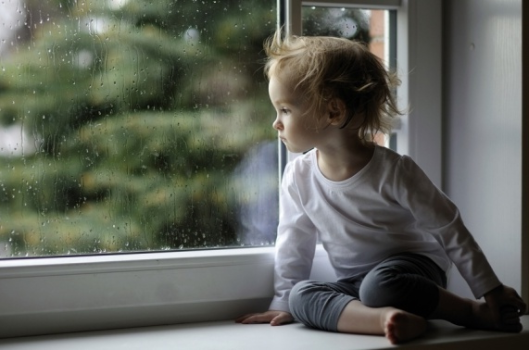 